CRUCIVIRUS/3: Xké? al tempo del Virus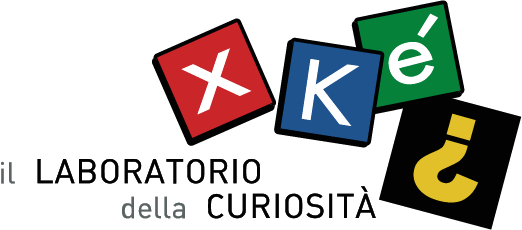 Invia la soluzione entro il 29 marzo 2020 a laboratoriocuriosita@xkezerotredici.it